 										  شماره:   563/ 35 / پ گ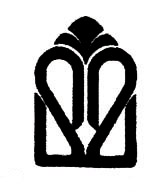 دانشگاه علوم پزشکی و خدمات بهداشتی درمانی گلستان			  	                 تاریخ:   5 / 8 / 93           معاونت تحقیقات و فناوری						   پیوست:   دارد-امضاء اعضاء               کمیته تحقیقات دانشجویی دانشگاهصورتجلسه شوراي پژوهشي مورخه 19/7/93جلسه شورای پژوهشی روز شنبه مورخ 19/7/93 رأس ساعت 12 با حضور اعضای محترم شورا در سالن معاونت تحقیقات دانشگاه برگزار گرديد و موارد زیر مورد بررسی قرارگرفت.1-طرح تحقیقاتی خانمها ساره علاءالدین و مرضیه لطیفی با عنوان " بررسی عوامل مرتبط با شیوع مشکلات رفتاری در دانش آموزان دختر ابتدایی شهرکردکوی در سال تحصیلی 94-93 " مطرح شد و مقرر گردید پس از انجام تمامی اصلاحات مورد نظر داوران و تاييد سرپرست دانشکده مربوطه طرح مورد تصویب قرار گیرد. - استاد راهنما مشخص شود و حتما هیئت علمی باشد.-فونت ها اصلاح (B-Koodak) و یکسان سازی شود.-افرادی که حقوق نویسندگی دارند نام آنها در جدول بیاید.-پیشنهاد می شود مشاور روانپزشک اضافه شود.-اعداد به فارسی تغییر یابند.- فرضیات بر اساس متغییرها اصلاح شوند.-هزینه مدیریت طرح زیاد است، اصلاح شود. درکل هزینه ها کاهش یابد.2-طرح تحقیقاتی خانمها سمیه مشکانی  و نفیسه عابدیان با عنوان " مقایسه ی  تاثیر جویدن آدامس اوربیت و سقز بر بازگشت عملکرد روده ای بعد از عمل جراحی سزارین در زنان مراجعه کننده به مرکز آموزشی درمانی صیاد شیرازی گرگان در سال 1393" مطرح شد و مقرر گردید پس از انجام تمامی اصلاحات مورد نظر داوران و تاييد سرپرست دانشکده مربوطه طرح مورد تصویب قرار گیرد. - اعداد به فارسی تغییر یابند خصوصا در جدول هزینه ها.- اهداف اختصاصی برای هر آدامس و گروه کنترل جدا آورده شود و سپس مقایسه.-نوع مطالعه به توصیفی-تحلیلی اصلاح شود.- نوع مطالعه به کاربردی اصلاح شود.-کد ثبت آر سی تی داشته باشد (قبل از جمع آوری اطلاعات).-با وضعیت موجود مشخص کنید برای انجام سزارین الکتیو هستند.-معیارهای ورود اصلاح شوند (واضح توضیح داده شود).-تعریف عملی سقز توضیح داده شود و اینکه چه نوع آدامسی است.-چرا دو نوع آدامس آورده اید (علت انتخاب).-در بیان مساله دلیل انتخاب آدامس  سقز و چرایی آنرا توضیح دهد.-در روش کار مداخله گرهای زیادی برای روده وجود دارد راجع به آنها توضیح داده شود.-در بیمارستان برای گروه کنترل چه مراقبت هایی برای حرکات روده وجود دارد.-پیشنهاد می شود مشاور متخصص زنان اضافه شود.-هزینه مدیریت طرح به 50 ساعت تقلیل یابد.-همسان سازی در سه گروه را با مشورت پزشک مشاور تعیین کنید. چه متغییرهایی را مدنظر دارید که در سه گروه بیاورید.-هزینه آدامس بجای هزینه های دیگر آورده شود.-هزینه نقلیه تقلیل یابد.-در کل هزینه ها کمی کاهش یابد.3--طرح تحقیقاتی خانم  عادله خوش کام  با عنوان " بررسی میزان رضایت شغلی کارکنان بهداشتی مراکزبهداشتی درمانی شهرستان گنبدکاووس در سال 1393" مطرح شد و مقرر گردید پس از انجام تمامی اصلاحات مورد نظر داوران و تاييد سرپرست دانشکده مربوطه طرح مورد تصویب قرار گیرد.-اشکالات تایپی اصلاح شود.-خلاصه ضرورت اجرای طرح به حدود 250 کلمه خلاصه شود.-خلاصه روش اجرا هم حدود 100 کلمه شود.-چک شود عنوان با طرح های مرکز توسعه سلامت اجتماعی مشابه نباشد.-فونت (B-Koodak)  و سایز نوشته ها یکسان سازی شود.-استادراهنما  هیئت علمی باشد.-مجری طرح باید دانشجو باشد (ارائه مستندات).-طرح پایان نیافته باشد.-تعریف عملی رضایت شغلی آورده شود.-رده های شغلی کارکنان تعریف شود.کارکنان بهداشتی از عنوان حذف شود.- هزینه مدیریت طرح به 50 ساعت تقلیل یابد.-کل هزینه طرح به کمتر از 4000000 میلیون ریال تقلیل یابد.-منابع فارسی به زبان فارسی آورده شود. با تشکرايوب خسرویدبیر کميته تحقيقات دانشجويي دانشگاه